26.04 - 12.05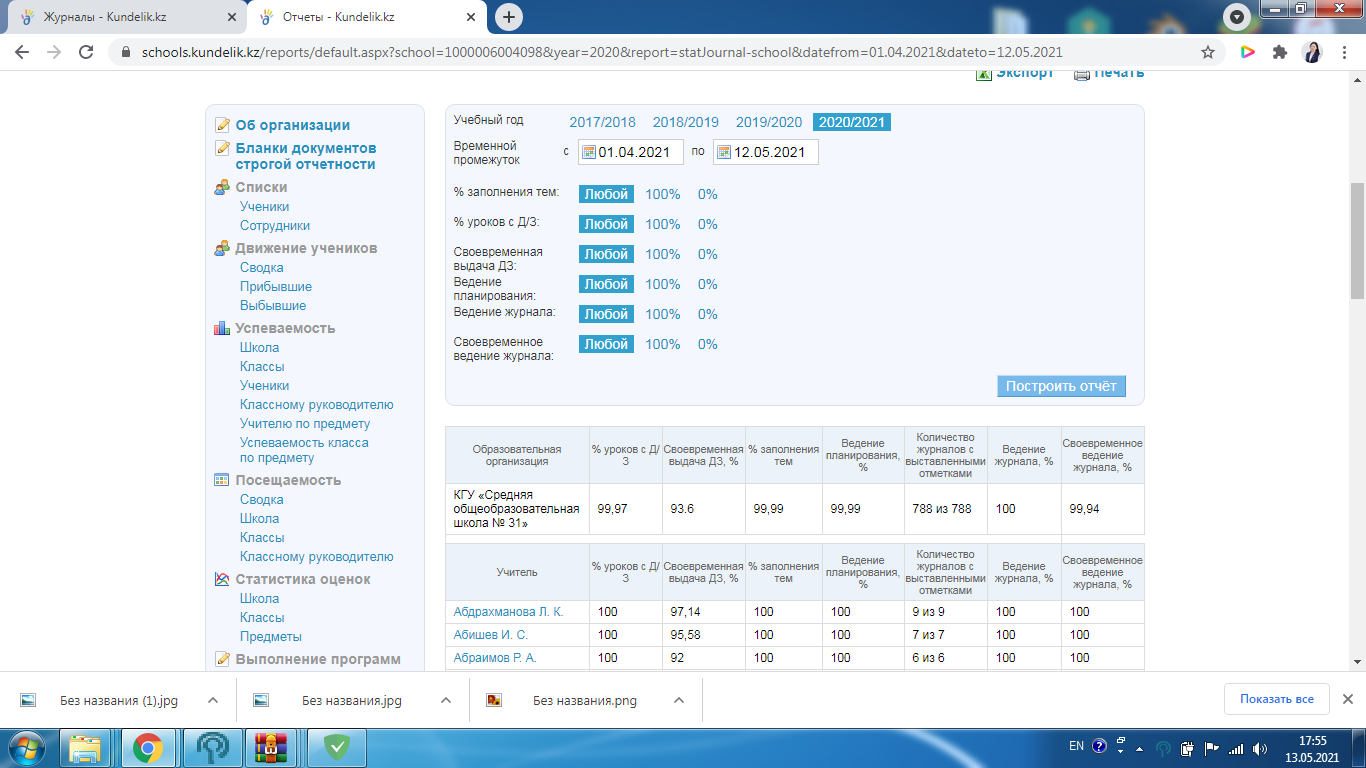 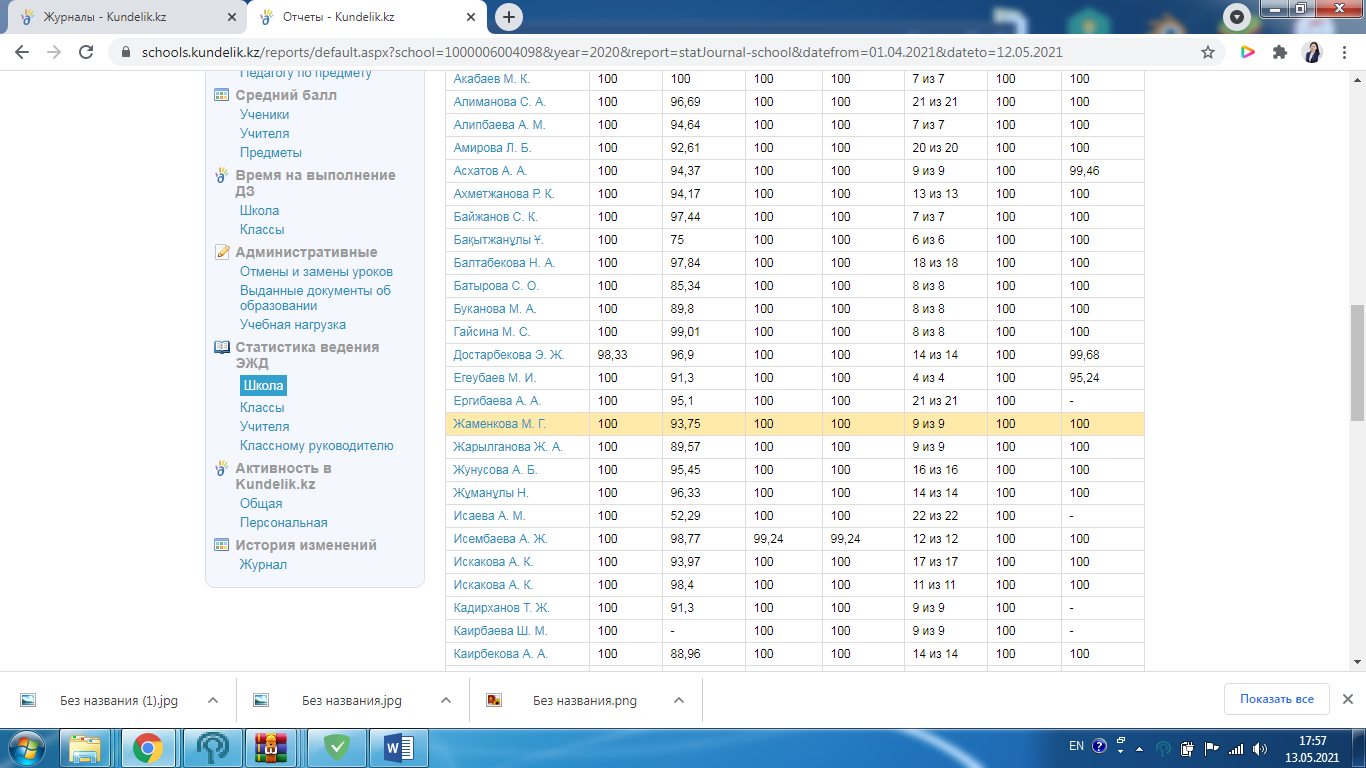 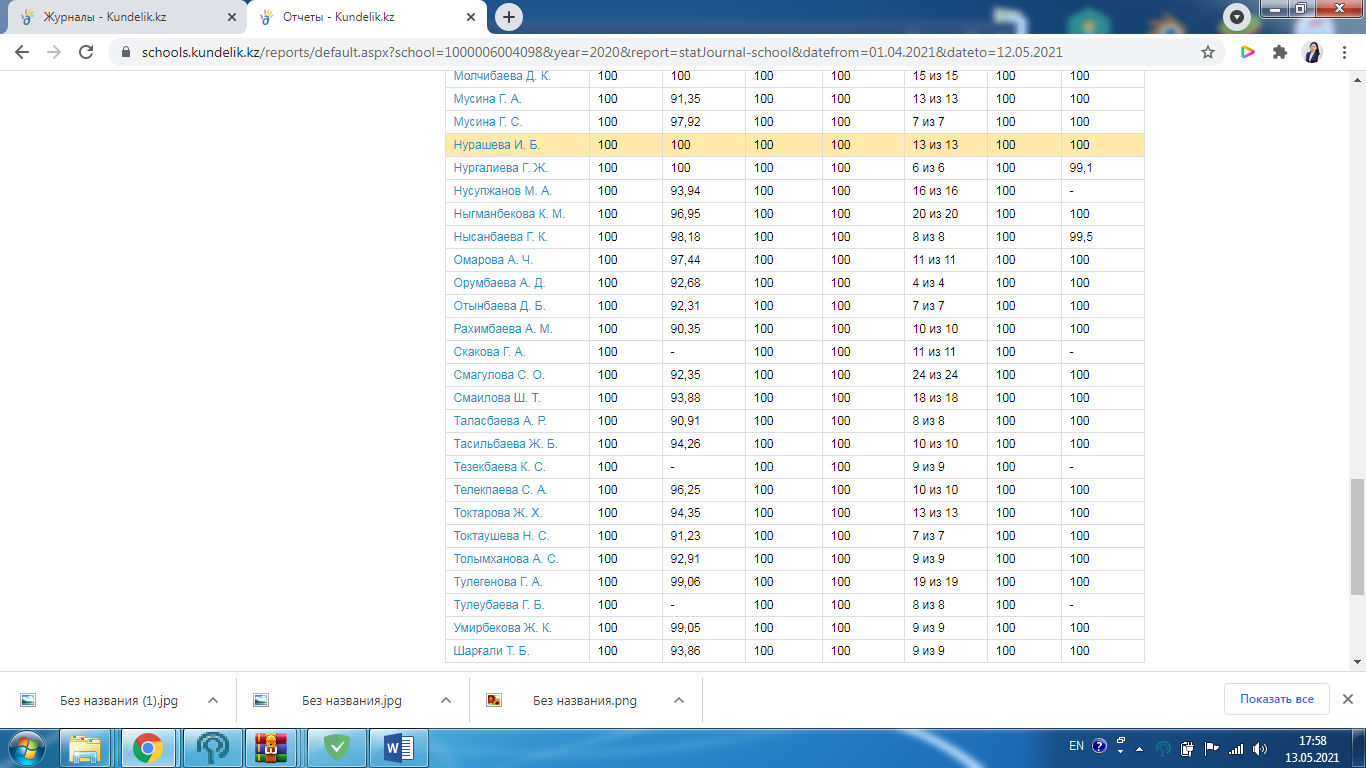 